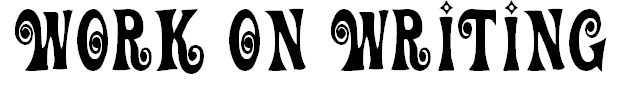 I can persuade people with my writing.I can write 3 or more sentences about one of these topics.Why dogs are better than cats.Why cats are better than dogs.Why I should have my own room.Why kids shouldn’t eat lollies for breakfast.Why trampolines are fun.Why our school should get a giant slide.Why friends are important.Why my family should take me to Disneyland.Why Iron Man is the best Avenger.